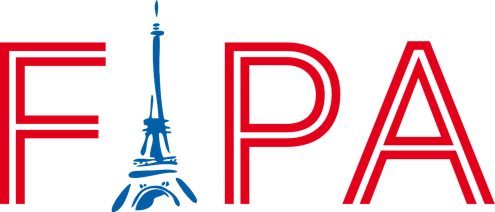 SCHOOL YEAR  2022 / 2023EARLY BIRD MEMBERSHIP PRICESUntil August 1st, 2022Register online www.fipamiami.orgDo everything online at www.fipamiami.org (you can pay in several installments)Parent 1 name (first and last) _______________________________________________________________________Parent 2 name (first and last) _______________________________________________________________________Email___________________________________________________________________________________________Contact phone number__________________________________________________________________________Student information: My company (or a company I know) might be interested in donating to this program FIPA would like to welcome you to the French International Program. FIPA’s actions support the French International Studies Program in five Miami-Dade County Public Schools: Coconut Grove and Sunset Elementary schools, Carver Middle School, the International Studies Charter High School and Middle School (ISCHS) and the International Studies Preparatory Academy (ISPA). The program was created over 25 years ago and today is still unique within the United States because it offers an excellent French and American dual curriculum in a public-school setting.You are now part of a unique community where the school staff, the Parent Teacher Association (PTA), and FIPA enhance your child’s education with many activities that provide cultural enrichment and reinforcement of core family, social, and individual values among other great benefits. We feel that even though we have amazing support from the Miami-Dade County Public School district, the schools would not be the exceptional schools it is if it weren’t for our families’ support and involvement in our efforts. Thanks again for your support!With your membership, FIPA will be able to enrich the French IS program in many ways, and consequently, the quality of French education your child receives.For more information about FIPA, our memberships, or anything else, please feel free to contact your current FIPA Liaisons, ischs@fipamiami.orgcarver@fipamiami.orgsunset@fipamiami.orgispa@fipamiami.orgcge@fipamiami.orgSincerely, Your FIPA Board fipa@fipamiami.org FIPA is a non-profit organization: your donations are 100% tax deductible. first namelast nameschoolgradeMembership  Reg. Price Early bird PriceTotalBasic annual membership for one student in the French IS program (or as “friend of Fipa”)  $130$100Family annual membership for one family with students enrolled in the French IS program+ t-shirt (according available sizes)   $250$200Gold annual membership for one family with students enrolled in the French IS program + two t-shirt (according available sizes)    $500$375Platinum annual membership for one family with students enrolled in the French IS program + one t-shirt (according available sizes) + two tickets to our Parents Night Out event + two tickets to our annual gala!$1000$750